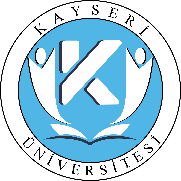 DOKTORA PROGRAMI EĞİTİM-ÖĞRETİM İŞ AKIŞIDoküman NoDOKTORA PROGRAMI EĞİTİM-ÖĞRETİM İŞ AKIŞIİlk Yayın TarihiDOKTORA PROGRAMI EĞİTİM-ÖĞRETİM İŞ AKIŞIRevizyon TarihiDOKTORA PROGRAMI EĞİTİM-ÖĞRETİM İŞ AKIŞIRevizyon NoDOKTORA PROGRAMI EĞİTİM-ÖĞRETİM İŞ AKIŞISayfa No1/1HazırlayanOnaylayan